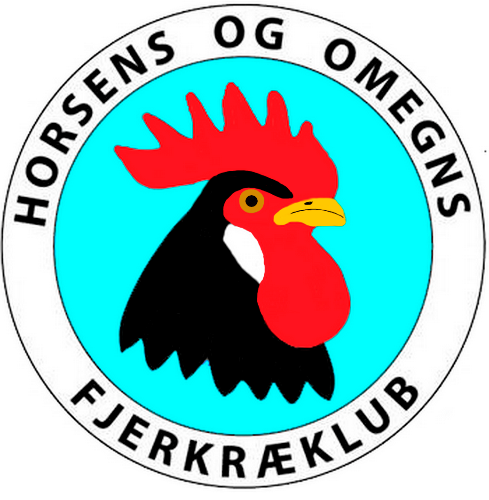 VIGTIGT!!Årets første måde er planlagt til den 6/3 kl. 19.00. Vi mødes på Skovgården, Vandværksvej 32, Egebjerg.Denne aften vil Niels Rasmussen stå for underholdningen. Vi har bedt Niels om at give en orientering om planerne for kommende Europaudstilling, som jo finder sted i Messecenter Herning den 2. weekend i november. (vores normale udstillingsweekend)Da Niels jo også er formand for Danmarks Fjerkræavlerforening for Raceavl kommer der jo nok også andre aktuelle emner på bordet. Der er i hvert fald en enestående chance for at møde manden, som kan give svar på – om ikke alle – så næsten alle vore spørgsmål om racefjerkræ. Så kom bare frit frem af busken og stil spørgsmål til Niels. Han vil elske det!I øvrigt har Niels lovet at understøtte talestrømmen med billeder og PowerPoint show.Bestyrelsen håber, at mange medlemmer finder vej til Egebjerg den 6. marts.